









Catering Menu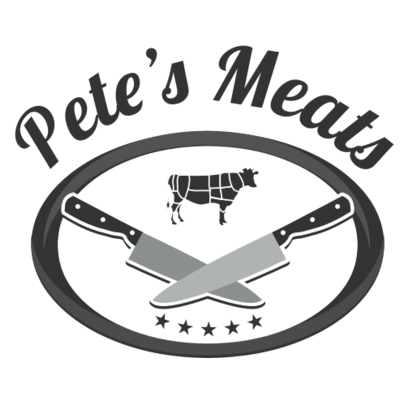 1/2 tray feeds 7-10 people. Full tray feeds 10-15 people.
Chafing Dish Buffet Sets Available (water pans, racks, fuel, & serving utensils)  $9 + $6 deposit refunded when retuning racks & water pans
Call to place your order today!1/2 
Tray   Full 
   Tray1/2 
Tray1/2 
TrayFull 
TrayShrimp Skewers$65.00$125.00$125.00Chicken Wings$55.00$55.00$105.00$105.00$105.00Beef Skewers$60.00$115.00$115.00House Smoked Ribs$65.00$65.00$125.00$125.00$125.00Chicken Skewers$45.00$85.00$85.00House Smoked Pulled Pork$59.00$59.00$110.00$110.00$110.00Baby Lamb Chops$130.00$250.00$250.00Sliced Skirt Steak & Chimi$120.00$120.00$225.00$225.00$225.00Mini Cheeseburger Sliders$65.00$120.00$120.00Sliced Prime Rib$129.00$129.00$229.00$229.00$229.00Pulled Pork Sliders$69.00$130.00$130.00Sliced Filet Mignon$179.00$179.00$280.00$280.00$280.00Mini Crab Cakes$75.00$140.00$140.00Sausage & Peppers$49.00$49.00$80.00$80.00$80.00Cole Slaw$25.00$45.00$45.00Grilled Chicken Cutlets$44.00$44.00$75.00$75.00$75.00Potato Salad$25.00$45.00$45.00Breaded Chicken Cutlets$44.00$44.00$75.00$75.00$75.00Macaroni Salad$25.00$45.00$45.00Macaroni & Cheese$40.00$40.00$80.00$80.00$80.00Mozzarella Caprese Salad$40.00$75.00$75.00Short Rib Mac & Cheese$55.00$55.00$100.00$100.00$100.00Garden Salad$20.00$35.00$35.00Gourmet Hot Dogs & Rolls$49.00$49.00$85.00$85.00$85.00Caesar Salad$25.00$45.00$45.00Pete's Burgers $49.00$49.00$85.00$85.00$85.00House made Chips$15.00$30.00$30.00Crab Cakes$75.00$75.00$140.00$140.00$140.00Grilled Veggies$25.00$45.00$45.00Lobster Rolls$99.00$99.00$189.00$189.00$189.00Guacamole & Chips$30.00$55.00$55.00Grilled 1/2 Chickens$50.00$50.00$95.00$95.00$95.00Roasted Potato$20.00$35.00$35.00Grilled Salmon$60.00$60.00$110.00$110.00$110.00Jasmine Rice$25.00$45.00$45.00Grilled Shrimp$75.00$75.00$145.00$145.00$145.00Skin on Fries$25.00$45.00$45.00Chicken Tenders$40.00$40.00$75.00$75.00$75.00Sweet Potato Fries$30.00$55.00$55.00Corn on Cobb$25.00$50.00$50.00Boneless Short Rib$89.00$89.00$179.00$179.00$179.00Pastrami Sliders$75.00$140.00$140.00Penne Vodka$45.00$45.00$85.00$85.00$85.00Butcher’s Meatballs$39.00$65.00$65.00Lasagna$50.00$50.00$95.00$95.00$95.00Cold Cut Sandwich Platter----     $44.99     $44.99Mozzarella Sticks$49.00$49.00$89.00$89.00$89.00